Piątek 09.04.2021 r.Temat dnia: „Na stadionie”Poruszanie się według słów rymowanki:Zrób do przodu cztery krokii wykonaj dwa podskoki.Zrób do tyłu kroki trzy,potem krzyknij: raz, dwa, trzy!Lewą ręką dotknij czoła,no i obróć się dokoła.W prawą stronę kroków pięćzrób – jeśli masz na to chęć.Potem kroki w lewą stronę:raz, dwa, trzy – no i zrobione.Wycieczka na najbliższy stadion sportowy (w miarę możliwości).• Zwiedzanie stadionu.• Oglądanie stadionu z miejsc na widowni.Rozmowa na temat wycieczki.− Czy podobał się wam stadion?− Czy w klubach sportowych przy stadionach pracują tylko sportowcy?− Czy byliście kiedyś na meczu lub zawodach sportowych odbywających się na stadionie?− Kto z was chciałby zostać sportowcem? Dlaczego?− Jak myślicie, jak wygląda praca sportowców? Co oni robią, aby być sprawnymi i osiągaćdobre wyniki?− Podajcie nazwiska sportowców, których znacie.Jeżeli nie mamy możliwości odbycia takiej wycieczki, zwiedzamy stadion online:https://www.youtube.com/watch?v=L1LrrwvFQxgPraca plastyczna „Stadion”Potrzebujemy karton, zielony materiał, kółeczka z papieru zrobione dziurkaczem (będzie to kolorowa widownia), klej, nożyczki, biała kreda. Konstruujemy stadion taki jak na zdjęciu. A później możemy prowadzić na nim prawdziwe rozgrywki w piłkę nożną 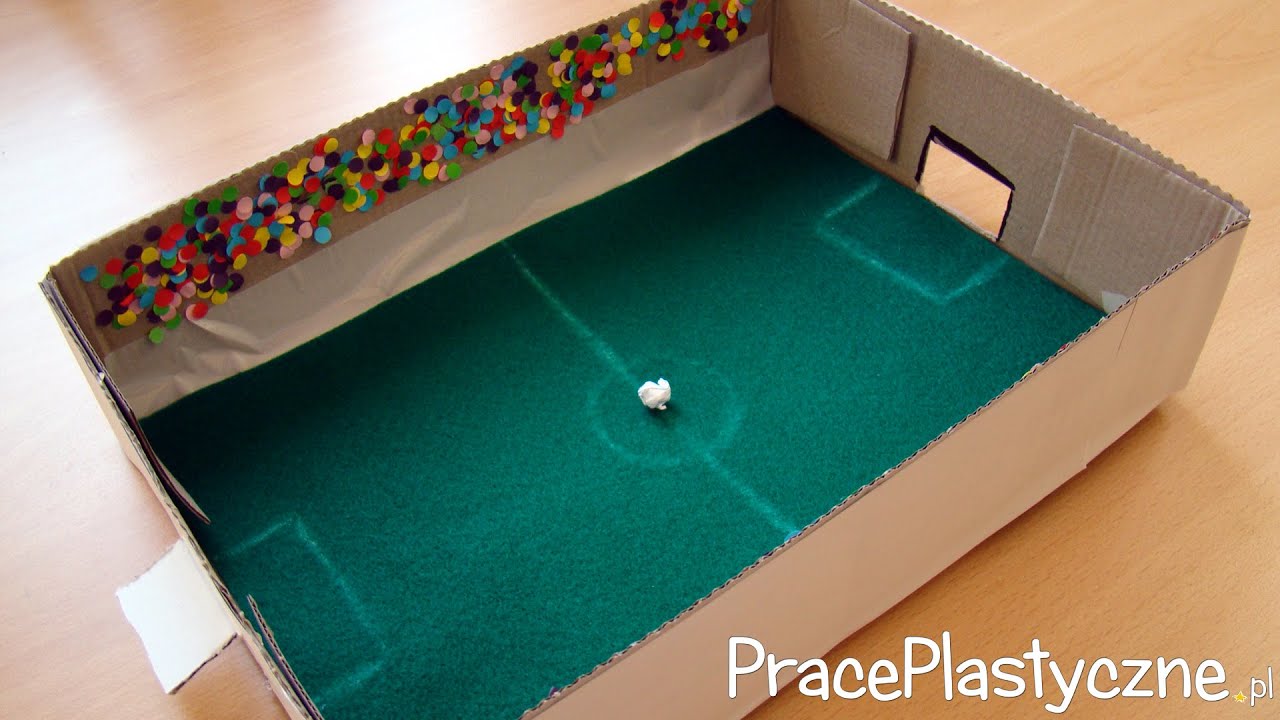  Masażyk relaksacyjny.Do rymowanki dzieci dobierają się w pary z rodzicem. Jedna osoba z pary kładzie się nadywanie, a druga wykonuje ćwiczenia na jego plecach.                                                                   Dziecko (rodzic):Świeci słonko, świeci,                            rysuje słonko na plecach partnera,a chmurka się skrada,                             rysuje małą chmurkę,zasłoniła słonko,                                     rysuje dużą chmurkę,będzie deszczyk padać.                          uderza palcami, naśladując padający deszcz.Karty pracy.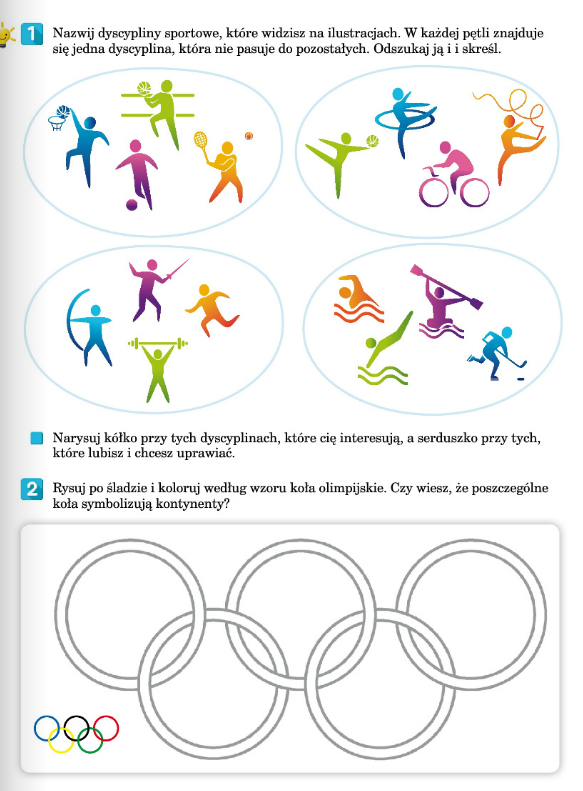 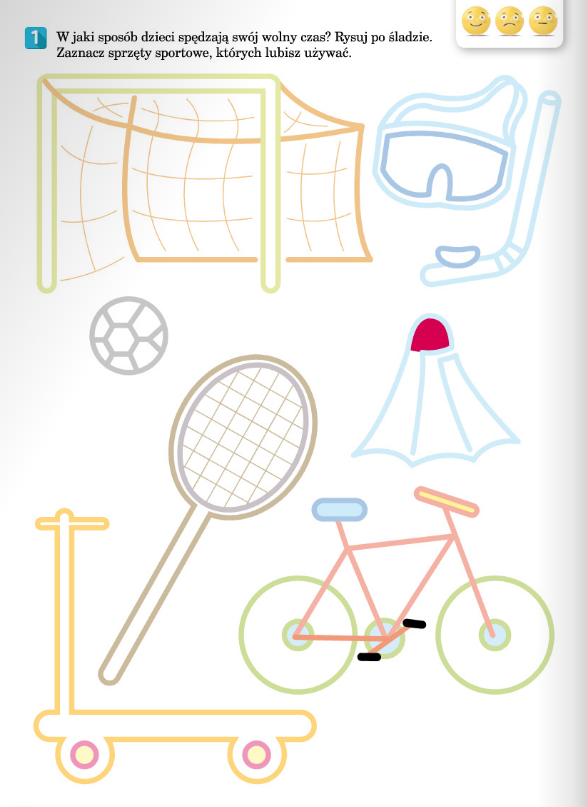 Ćwiczenia muzyczne dla dzieci.https://www.youtube.com/watch?v=n7OIPFcyZRUBeata TarnowskaEdyta Golik